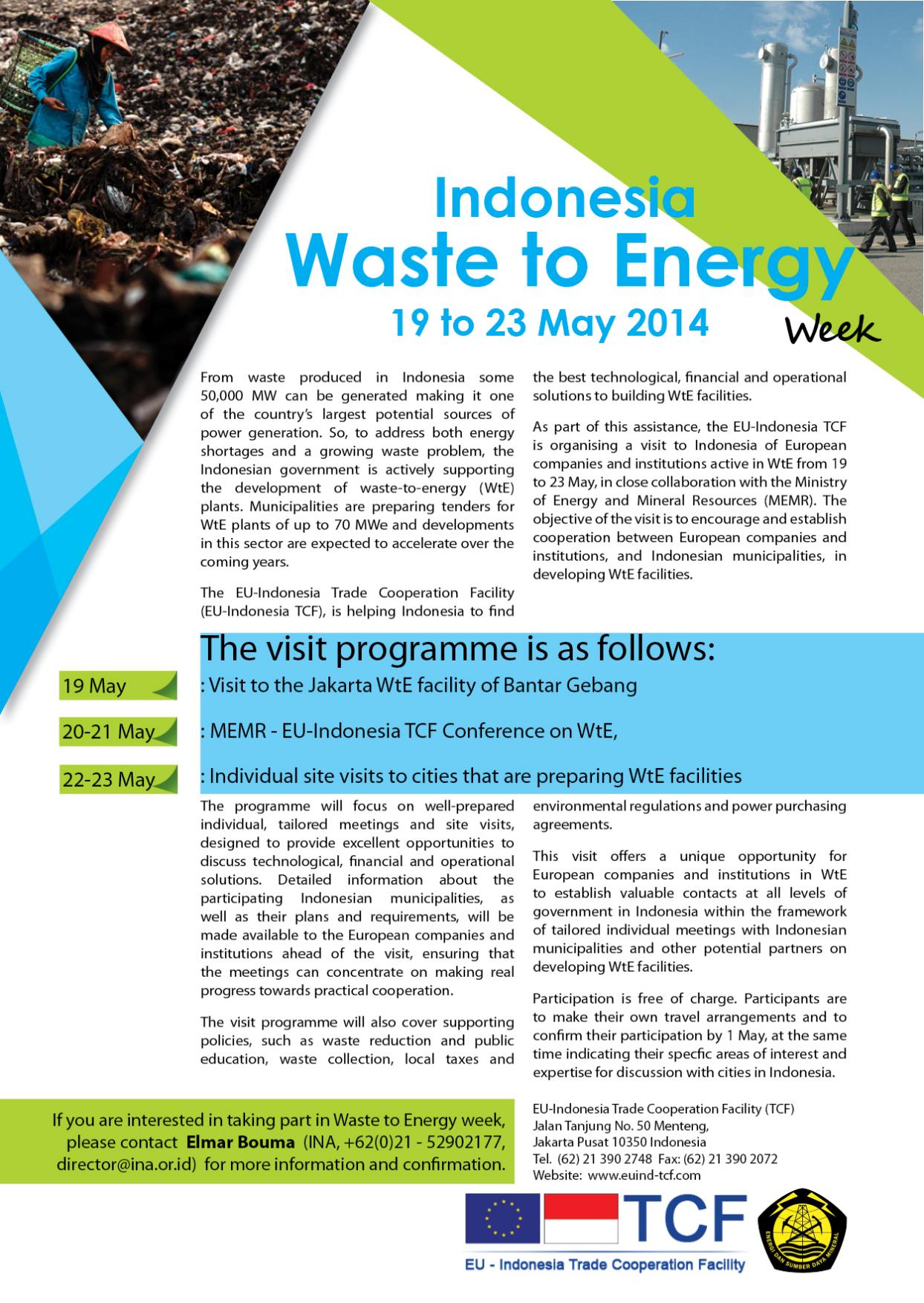 Detailed Program
*To be confirmedFurther information please contacts: Elmar Bouma (INA, +62(0)21 - 52902177, director @ina.or.id)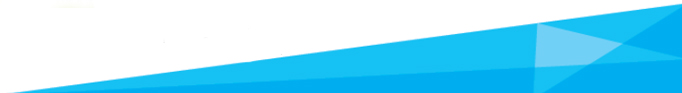 O Yes, I am interested to participate in the Waste-to-Energy Week, 19 – 23 May 2014Kindly use the format below for providing us with the information on your company, as much as possible (max 100 words per item).Please return this form to : Elmar Bouma, ina@ina.or.id, or fax : (+62-)(0)21-52902178TIMEAGENDAMonday, 19 May 2014Monday, 19 May 201409:00 - 10:00Delegation Reception, overview of the WtE Week by MEMRThe European delegation will be received by the Ministry of MEMR in the hotel or at the Ministry, to obtain a first over- view of WtE development in Indonesia and of the program for the week.11:30 - 14:00Visit to Bantar GebangThe European delegation will be taken to the Bantar Gebang landfill, which handles the waste from Jakarta and has one WtE installation operational. The objective is to obtain a direct look at the issues in waste-management and WtE. MEMR will the make visit arrangements with the Landfill and WtE facility management.19:00Flight to YogyakartaTuesday, 20 May 2014Tuesday, 20 May 201409:00 - 16:30WtE ConferenceThe purpose of the WtE Conference is to discuss regulatory and policy issues as well as technological and financing solutions for WtE projects. Selected municipalities will be able to present their plans on dealing with WtE.The EU Associations and EU firms will comment and offer assistance through collaboration on feasibility studies, educational programs, local regulations (for example explain how they receive payments from glass producers, clothing industry, and how this was negotiated).Invitees :• 10 regency governments (Only regencies who are providing basic information about their WtE plans will be invited. Also, regencies may submit more detailed information and questions in order to be discussed in a focus group meeting. For both, a questionnaire will be provided by the TCF Team• European and Indonesian technology providers, operations companies, financing institutions;• Selected European municipal authorities and representatives from the European Union.09:00 - 09:30Plenary Opening•  HE Olof Skoog - EU Ambassador *•  Jero Wacik – Minister for Energy and Mineral Resources or Director-General *•  Sri Sultan Hamengku Buwono X – Sultan and Governor of Yogyakarta *09:30 - 12:00Presentations•  Dadan Kusdiana, Director for Bio-Energy MEMR•  Loek Bergman, WTE Policy Specialist * •  Antonie de Wilde, Team Leader EU-Indonesia TCF•  Indonesian Regency (Yogyakarta, Batam)•  Fabby Tumiwa – IESR expert •  Mr Pierre Tournier, Managing Director, Waste-To-Energy Facility Savoie Déchets13.30 - 16.30Presentations•  Ministry of Public Works, Pak Djoko Mursito*•  Bappenas, Pak Bestari*•  Ministry of Environment, Pak Sudirman*•  Indonesian Municipalities•  European company/ies•  PLN*Wednesday, 21 May 2014Wednesday, 21 May 201409:00 - 16:10Focus Group Meetings: Individual Regency - CompaniesParallel meetings of one regency government and technology providers (TP), financing institutions (such as SMI, KfW, DEG, AFD, IFC, banks) (FI) and operational companies (OC), to discuss possible project set-ups.16:30 - 17:00Plenary ClosingAll Day in Lobby Area: Information Booths of Technology providers and Operational companiesThursday, 22 May and Friday, 23 May 2014Thursday, 22 May and Friday, 23 May 201422 MaySite VisitsEuropean companies or municipalities will also be offered the possibility for a second site visit further away. (f.i. DIY, Batam, Palu)23 MayDe-briefingOn the afternoon of the last day of the visit, the European companies or municipalities will convene again in Jakarta with the Ministry of Energy and Mines, to report about their findings and intended follow-up actions.Company NameAddressContact personEmail addressMobile Phone numberShort company profile (size, products and services, summary list of relevant projects)International CertificationsSolutions offered to Indonesian regencies in developing waste-to-energy installationsRange of energy generating capacities (in MW)Technology type(s) (incineration, gasification, pyrolysis, others)  and value generated (electricity, oil, organic matter, etc)Main advantages of technology/ies offered (robustness, yield, flexibility, investment etc)Constraints and other issues to be discussed with regenciesParticipation and/or (co-)financing possibilities by the companyRegencies you are particularly interested to meet on 20 and 21 May or visit on 22 and 23 MayMeet (20 and 21 May):Regencies you are particularly interested to meet on 20 and 21 May or visit on 22 and 23 MayVisit (22 and 23 May):Do you wish to participate in the site visit to Bantar Gebang on 19 May ?O Yes       O NoDo you object if we put your company profile on the website www.wteindonesia.com ?O   No objection    O  Object   O   I can email a company presentation (max 5 MB) to put on the websiteI would like to have a table to display materials.O Yes       O No